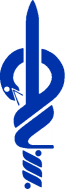 Umsókn um gögn úr gagnagrunninum Krabbameinsskrá Íslands hjá Krabbameinsskrá KrabbameinsfélagsinsUmsókn um gögn úr gagnagrunninum Krabbameinsskrá Íslands hjá Krabbameinsskrá KrabbameinsfélagsinsUmsókn um gögn úr gagnagrunninum Krabbameinsskrá Íslands hjá Krabbameinsskrá KrabbameinsfélagsinsUmsókn um gögn úr gagnagrunninum Krabbameinsskrá Íslands hjá Krabbameinsskrá KrabbameinsfélagsinsUmsókn um gögn úr gagnagrunninum Krabbameinsskrá Íslands hjá Krabbameinsskrá KrabbameinsfélagsinsUmsókn um gögn úr gagnagrunninum Krabbameinsskrá Íslands hjá Krabbameinsskrá Krabbameinsfélagsins1. Nafn umsækjanda:   Kt.1. Nafn umsækjanda:   Kt.1. Nafn umsækjanda:   Kt.1. Nafn umsækjanda:   Kt.Netfang:Netfang:1. Stofnun:  1. Stofnun:  1. Stofnun:  1. Stofnun:  Sími:Sími:2. Tilgangur rannsóknar og lýsing í hnotskurn:2. Tilgangur rannsóknar og lýsing í hnotskurn:2. Tilgangur rannsóknar og lýsing í hnotskurn:2. Tilgangur rannsóknar og lýsing í hnotskurn:2. Tilgangur rannsóknar og lýsing í hnotskurn:2. Tilgangur rannsóknar og lýsing í hnotskurn:3. Hvaða gögn er óskað eftir að Krabbmeinsskráin afhendi?3. Hvaða gögn er óskað eftir að Krabbmeinsskráin afhendi?3. Hvaða gögn er óskað eftir að Krabbmeinsskráin afhendi?3. Hvaða gögn er óskað eftir að Krabbmeinsskráin afhendi?3. Hvaða gögn er óskað eftir að Krabbmeinsskráin afhendi?3. Hvaða gögn er óskað eftir að Krabbmeinsskráin afhendi?4. Áætlaður skiladagur gagnanna eða eyðing þeirra:  4. Áætlaður skiladagur gagnanna eða eyðing þeirra:  4. Áætlaður skiladagur gagnanna eða eyðing þeirra:  4. Áætlaður skiladagur gagnanna eða eyðing þeirra:  4. Áætlaður skiladagur gagnanna eða eyðing þeirra:  4. Áætlaður skiladagur gagnanna eða eyðing þeirra:  5. Hverjir aðrir en umsækjandi munu hafa aðgang að gögnunum:5. Hverjir aðrir en umsækjandi munu hafa aðgang að gögnunum:5. Hverjir aðrir en umsækjandi munu hafa aðgang að gögnunum:5. Hverjir aðrir en umsækjandi munu hafa aðgang að gögnunum:5. Hverjir aðrir en umsækjandi munu hafa aðgang að gögnunum:5. Hverjir aðrir en umsækjandi munu hafa aðgang að gögnunum:6. Hefur fengist leyfi  Vísindasiðanefndar?                                              Já	 NeiAfrit af umsókn til Vísindasiðanefndar skal fylgja með umsókninni6. Hefur fengist leyfi  Vísindasiðanefndar?                                              Já	 NeiAfrit af umsókn til Vísindasiðanefndar skal fylgja með umsókninni6. Hefur fengist leyfi  Vísindasiðanefndar?                                              Já	 NeiAfrit af umsókn til Vísindasiðanefndar skal fylgja með umsókninni6. Hefur fengist leyfi  Vísindasiðanefndar?                                              Já	 NeiAfrit af umsókn til Vísindasiðanefndar skal fylgja með umsókninni6. Hefur fengist leyfi  Vísindasiðanefndar?                                              Já	 NeiAfrit af umsókn til Vísindasiðanefndar skal fylgja með umsókninni6. Hefur fengist leyfi  Vísindasiðanefndar?                                              Já	 NeiAfrit af umsókn til Vísindasiðanefndar skal fylgja með umsókninniUmsækjandi skuldbindur sig til þess að:Trúnaðargagna verði gætt á tryggan hátt og einungis þeir sem til þess hafa leyfi hafi aðgang að 	þeim. Hvorki má afhenda einstaklingum, stofnunum né fyrirtækjum gögn án sérstaks leyfis.b)	Gögnin verði einungis notuð í tilgreindum tilgangi og þau, og afrit af þeim, verði eyðilögð að 	rannsókn lokinni.c)	Ekki verði haft samband við einstakling sem Krabbameinsskrá Krabbameinsfélagisns hefur veitt      upplýsingar um, eða ættingja hans, nema í samráði við lækna hans.d)	Skýrslur, útgefnar og fluttar, innihaldi ekki neinar upplýsingar sem gera mögulegt að þekkja	einstaklinga. Bent er á að oft er hægt að þekkja ættartré ef þeim er ekki breytt.Þess er vænst að Krabbameinsskrár Krabbameinsfélagsins verði getið í birtu efni sem byggist á þessum upplýsingum og verði sent eintak. Innheimt verður fyrir útlagða vinnu.Umsækjandi skuldbindur sig til þess að:Trúnaðargagna verði gætt á tryggan hátt og einungis þeir sem til þess hafa leyfi hafi aðgang að 	þeim. Hvorki má afhenda einstaklingum, stofnunum né fyrirtækjum gögn án sérstaks leyfis.b)	Gögnin verði einungis notuð í tilgreindum tilgangi og þau, og afrit af þeim, verði eyðilögð að 	rannsókn lokinni.c)	Ekki verði haft samband við einstakling sem Krabbameinsskrá Krabbameinsfélagisns hefur veitt      upplýsingar um, eða ættingja hans, nema í samráði við lækna hans.d)	Skýrslur, útgefnar og fluttar, innihaldi ekki neinar upplýsingar sem gera mögulegt að þekkja	einstaklinga. Bent er á að oft er hægt að þekkja ættartré ef þeim er ekki breytt.Þess er vænst að Krabbameinsskrár Krabbameinsfélagsins verði getið í birtu efni sem byggist á þessum upplýsingum og verði sent eintak. Innheimt verður fyrir útlagða vinnu.Umsækjandi skuldbindur sig til þess að:Trúnaðargagna verði gætt á tryggan hátt og einungis þeir sem til þess hafa leyfi hafi aðgang að 	þeim. Hvorki má afhenda einstaklingum, stofnunum né fyrirtækjum gögn án sérstaks leyfis.b)	Gögnin verði einungis notuð í tilgreindum tilgangi og þau, og afrit af þeim, verði eyðilögð að 	rannsókn lokinni.c)	Ekki verði haft samband við einstakling sem Krabbameinsskrá Krabbameinsfélagisns hefur veitt      upplýsingar um, eða ættingja hans, nema í samráði við lækna hans.d)	Skýrslur, útgefnar og fluttar, innihaldi ekki neinar upplýsingar sem gera mögulegt að þekkja	einstaklinga. Bent er á að oft er hægt að þekkja ættartré ef þeim er ekki breytt.Þess er vænst að Krabbameinsskrár Krabbameinsfélagsins verði getið í birtu efni sem byggist á þessum upplýsingum og verði sent eintak. Innheimt verður fyrir útlagða vinnu.Umsækjandi skuldbindur sig til þess að:Trúnaðargagna verði gætt á tryggan hátt og einungis þeir sem til þess hafa leyfi hafi aðgang að 	þeim. Hvorki má afhenda einstaklingum, stofnunum né fyrirtækjum gögn án sérstaks leyfis.b)	Gögnin verði einungis notuð í tilgreindum tilgangi og þau, og afrit af þeim, verði eyðilögð að 	rannsókn lokinni.c)	Ekki verði haft samband við einstakling sem Krabbameinsskrá Krabbameinsfélagisns hefur veitt      upplýsingar um, eða ættingja hans, nema í samráði við lækna hans.d)	Skýrslur, útgefnar og fluttar, innihaldi ekki neinar upplýsingar sem gera mögulegt að þekkja	einstaklinga. Bent er á að oft er hægt að þekkja ættartré ef þeim er ekki breytt.Þess er vænst að Krabbameinsskrár Krabbameinsfélagsins verði getið í birtu efni sem byggist á þessum upplýsingum og verði sent eintak. Innheimt verður fyrir útlagða vinnu.Umsækjandi skuldbindur sig til þess að:Trúnaðargagna verði gætt á tryggan hátt og einungis þeir sem til þess hafa leyfi hafi aðgang að 	þeim. Hvorki má afhenda einstaklingum, stofnunum né fyrirtækjum gögn án sérstaks leyfis.b)	Gögnin verði einungis notuð í tilgreindum tilgangi og þau, og afrit af þeim, verði eyðilögð að 	rannsókn lokinni.c)	Ekki verði haft samband við einstakling sem Krabbameinsskrá Krabbameinsfélagisns hefur veitt      upplýsingar um, eða ættingja hans, nema í samráði við lækna hans.d)	Skýrslur, útgefnar og fluttar, innihaldi ekki neinar upplýsingar sem gera mögulegt að þekkja	einstaklinga. Bent er á að oft er hægt að þekkja ættartré ef þeim er ekki breytt.Þess er vænst að Krabbameinsskrár Krabbameinsfélagsins verði getið í birtu efni sem byggist á þessum upplýsingum og verði sent eintak. Innheimt verður fyrir útlagða vinnu.Umsækjandi skuldbindur sig til þess að:Trúnaðargagna verði gætt á tryggan hátt og einungis þeir sem til þess hafa leyfi hafi aðgang að 	þeim. Hvorki má afhenda einstaklingum, stofnunum né fyrirtækjum gögn án sérstaks leyfis.b)	Gögnin verði einungis notuð í tilgreindum tilgangi og þau, og afrit af þeim, verði eyðilögð að 	rannsókn lokinni.c)	Ekki verði haft samband við einstakling sem Krabbameinsskrá Krabbameinsfélagisns hefur veitt      upplýsingar um, eða ættingja hans, nema í samráði við lækna hans.d)	Skýrslur, útgefnar og fluttar, innihaldi ekki neinar upplýsingar sem gera mögulegt að þekkja	einstaklinga. Bent er á að oft er hægt að þekkja ættartré ef þeim er ekki breytt.Þess er vænst að Krabbameinsskrár Krabbameinsfélagsins verði getið í birtu efni sem byggist á þessum upplýsingum og verði sent eintak. Innheimt verður fyrir útlagða vinnu.DagsetningUndirskrift umsækjandaUndirskrift umsækjandaoktóber 2012október 2012október 2012október 2012október 2012október 2012